Unit 1 Lesson 14: Center Day 3WU Number Talk: Plus or Minus 2 (Warm up)Student Task StatementFind the value of each expression mentally.1 Introduce Sort and Display, Any WayStudent Task Statement2 Centers: Choice TimeStudent Task StatementChoose a center.Five in a Row: Addition and Subtraction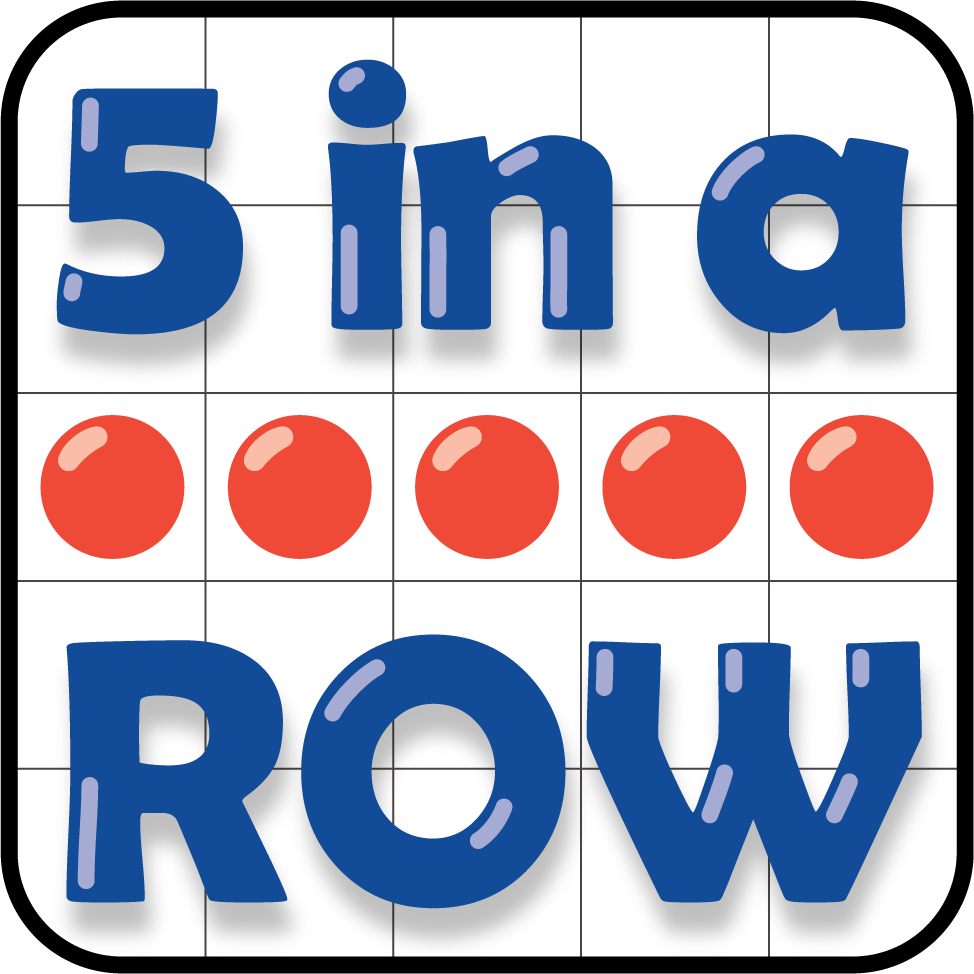 Check it Off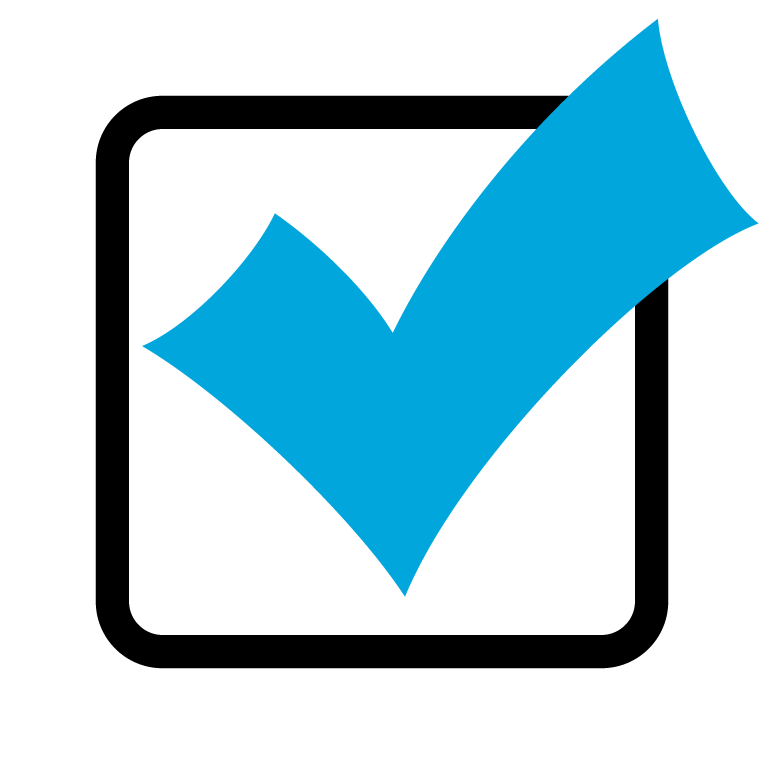 Find the Pair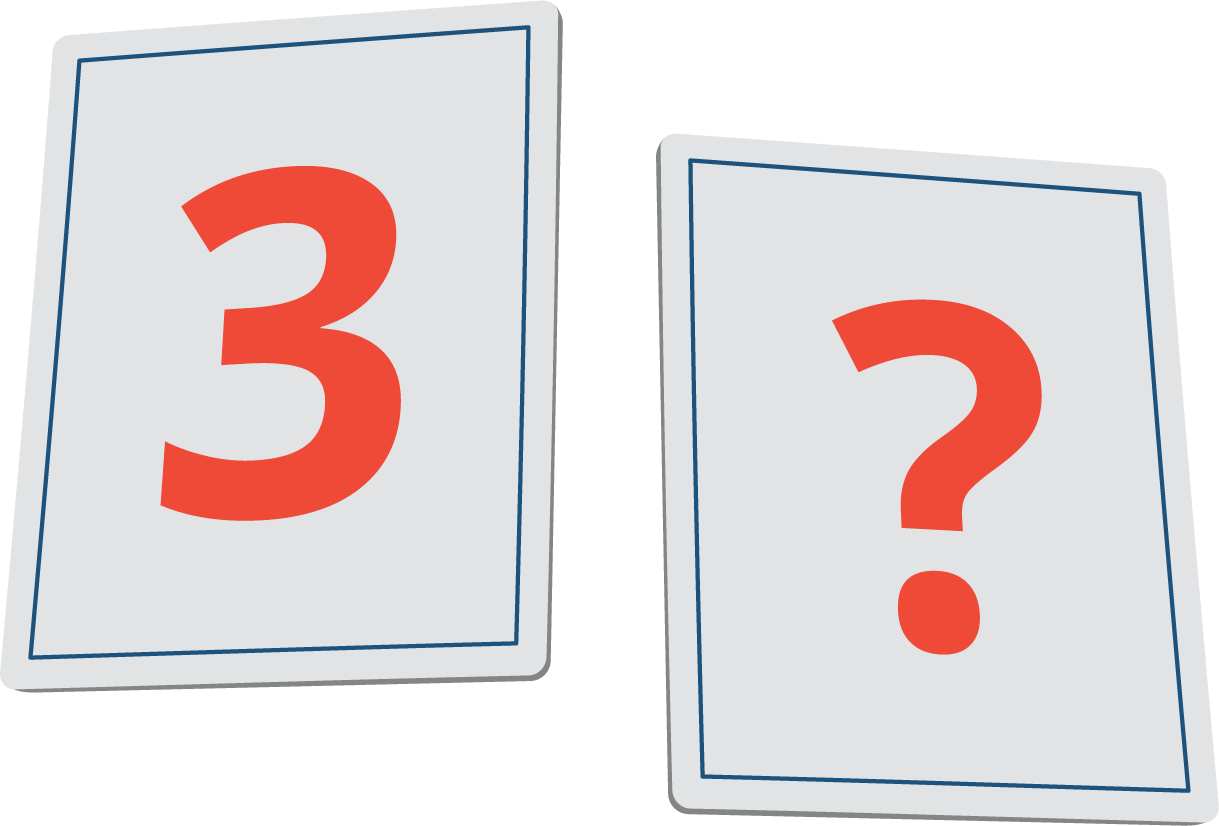 What's Behind My Back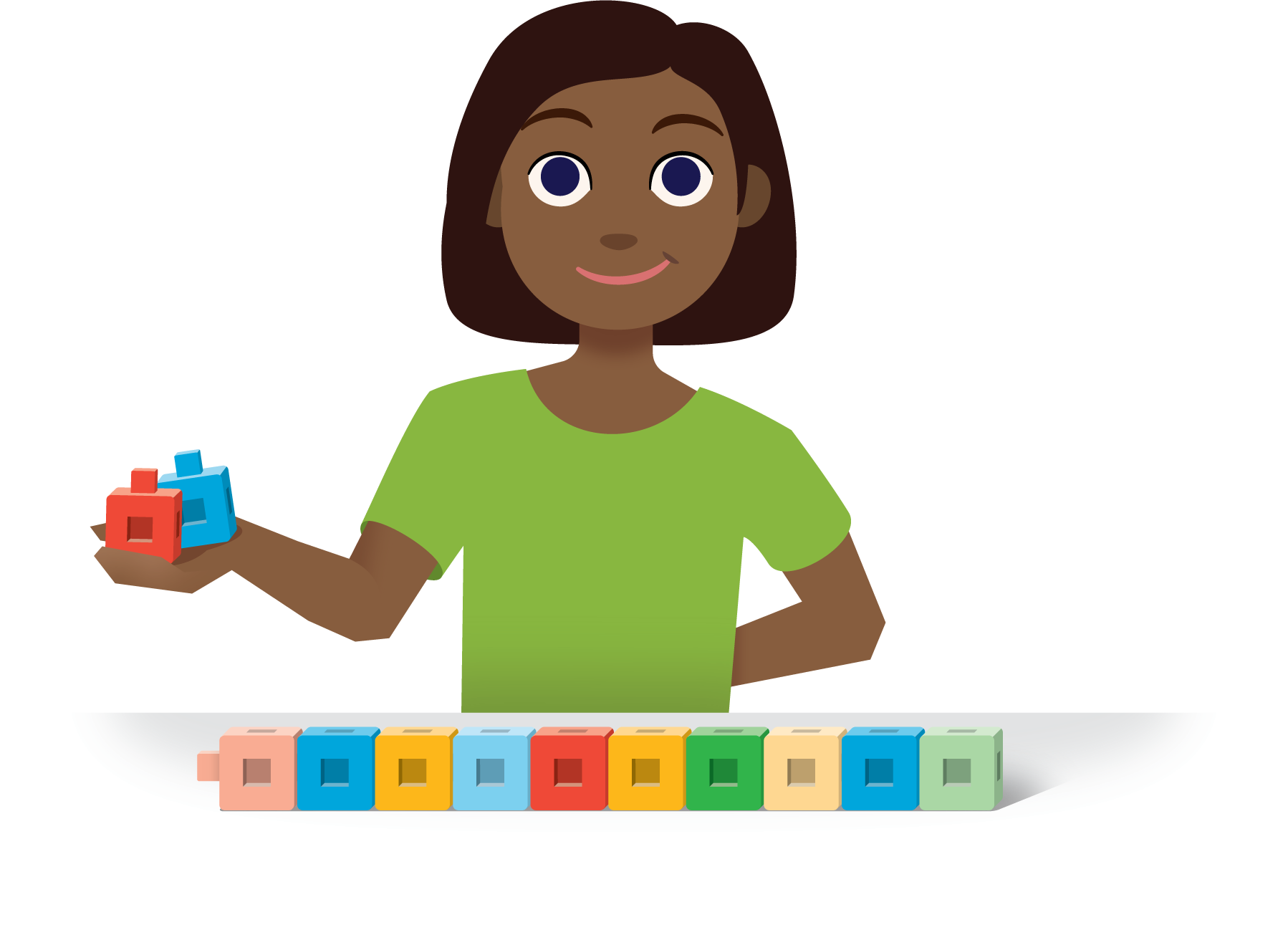 Number Race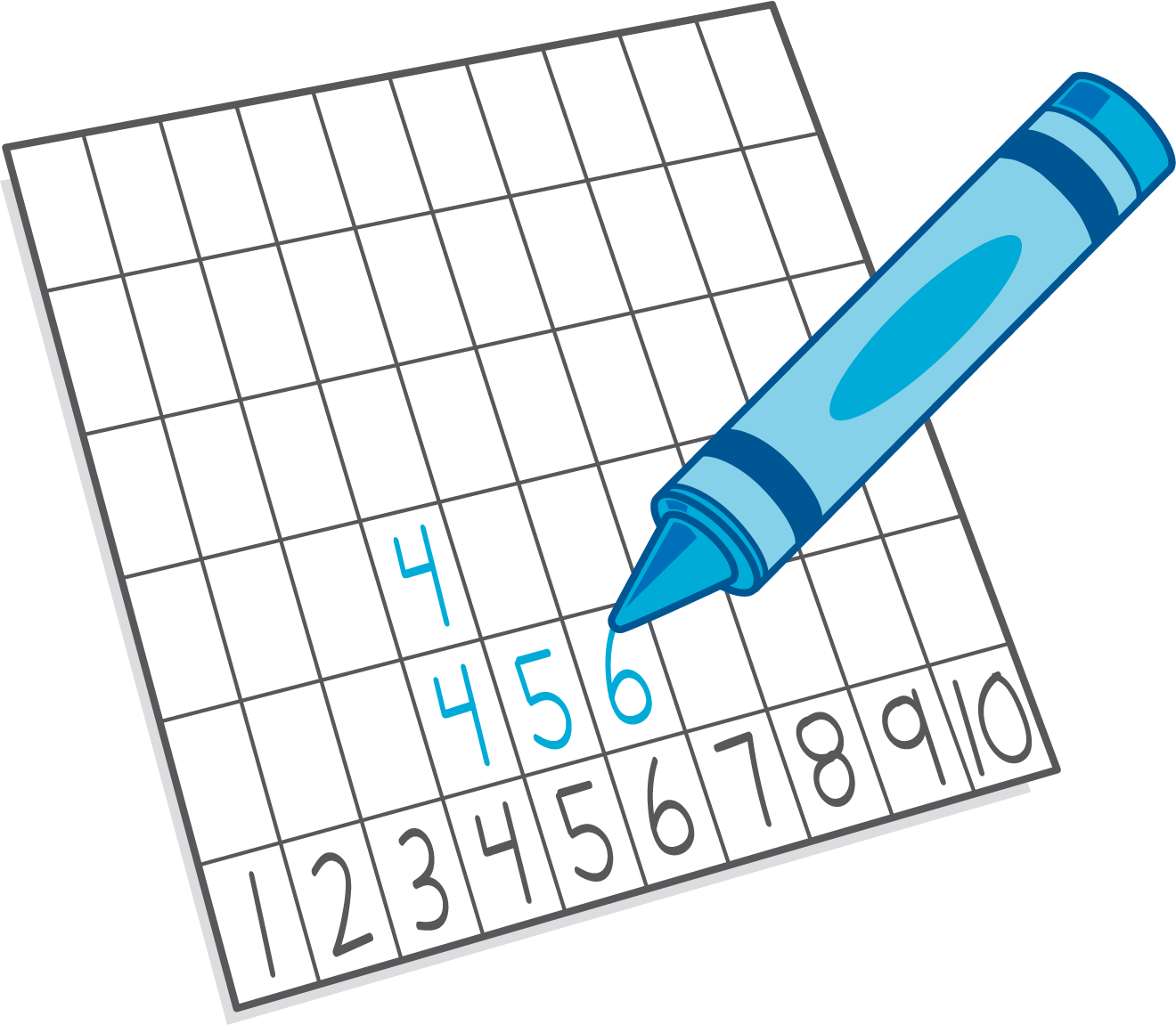 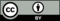 © CC BY 2021 Illustrative Mathematics®